新 书 推 荐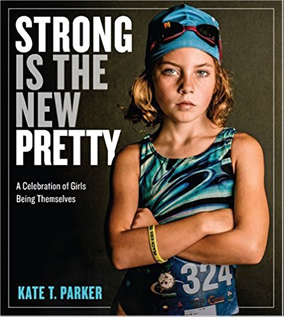 中文书名：《坚强，是漂亮的新定义》英文书名：STRONG IS THE NEW PRETTY作    者：Kate Parker出 版 社：Workman Publishing Company代理公司：Inkwell/ANA/Nina Yang页    数：256页出版时间：2017年3月代理地区：中国大陆、台湾审读资料：电子稿类    型：艺术设计Amazon畅销排名：#1 in Books > Arts & Photography > Photography & Video > Children#1 in Books > Sports & Outdoors > Children's & Youth Sports#2 in Books > Arts & Photography > Photography & Video > Portraits内容简介：女孩是无所畏惧，又是愚蠢的、狂野的、倔强的、骄傲的。女孩子们的脸布满灰尘，却喜气洋洋——如此简单又如此强大。正如那句Smart is the New Sexy（聪明是新的性感）一样，本书是对一种新形式美丽诞生的庆祝，通过175张令人难忘的照片，100%呈现出女孩的力量和精神。真正的美丽不在于拥有什么样的体型、按照特定的行为做事、穿着漂亮的衣服，或者什么样的发型(甚至可以用手梳头发)。真正的美是拥有真实的自己，充分展现出自我。本书作者凯特·t·帕克(Kate T. Parker)是一名专业摄影师，她希望发现女孩身上真正的美，并环游世界去捕捉这些美。在书中，作者重新刷新了坚强的含义：·狂野是坚强；·柔软是坚强；·创造性是坚强；·毅力是坚强；·友善是坚强；·无畏是坚强；·欢乐是坚强；·独立是坚强本书又是一个庆典，女孩们积极向上的精神化为文字和笑脸，不断印证着铁一般的事实：强大的内心才是决定你是否漂亮的关键因素。《坚强，是漂亮的新定义》传达了一个强有力的信息,每位女孩的父母、每位教练和导师都有可能培养出一个强大而自信的人。不久前，43岁的维多利亚在辣妹重组时，更将本书分享给她的女儿“小七”：http://www.dailymail.co.uk/wires/pa/article-5347589/Victoria-Beckham-gives-daughter-strong-female-book-Spice-Girls-reunion.html作者简介：凯特·T·帕克(Kate T. Parker) 一位妻子、超人妈咪、前大学足球运动员、专业摄影师，为北美各地的客户拍摄艺术项目和商业作品。《坚强，是漂亮的新定义》系列已经与Athleta, Kellogg’s 和Oxygen等多家品牌进行合作。 该项目还激发了凯特发起与女孩健康和教育相关的慈善事业，如Run, Glam4Good, and Girls Inc.等。当她不拍照的时候，凯特会充当女儿足球队的教练。她目前和家人住在乔治亚州的亚特兰大。谢谢您的阅读！请将回馈信息发至：杨娜（Nina Yang)安德鲁·纳伯格联合国际有限公司北京代表处北京市海淀区中关村大街甲59号中国人民大学文化大厦1705室，100872电 话：010-82449260传 真：010-82504200Email:  Nina@nurnberg.com.cn 网 址: http://www.nurnberg.com.cn 新浪微博：http://weibo.com/nurnberg 豆瓣小站：http://site.douban.com/110577/ 微信订阅号：安德鲁书讯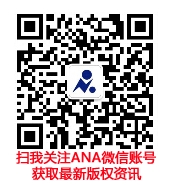 